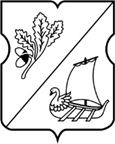 СОВЕТ ДЕПУТАТОВмуниципального округаСТАРОЕ КРЮКОВО РЕШЕНИЕ15 марта  2016 года № 04/03/04Об информации руководителя ГБУ «Многофункциональный центр по предоставлению государственных услуг населению районов Старое Крюково и Силино» о работе  учреждения в 2015 годуЗаслушав в соответствии с пунктом 4 части 1 статьи 1 Закона города Москвы от 11 июля 2012 года № 39 «О наделении органов местного самоуправления муниципальных округов в города Москве отдельными полномочиями города Москвы» ежегодную информацию руководителя ГБУ «Многофункциональный центр по предоставлению государственных услуг населению районов Старое Крюково и Силино» Гонтарь А.В. о работе учреждения Совет депутатов муниципального округа  Старое Крюково решил:1. Принять к сведению информацию Гонтарь А.В. о работе ГБУ «Многофункциональный центр по предоставлению государственных услуг населению районов Старое Крюково и Силино»  в 2015 году. 2. Продолжить взаимодействие  с «Многофункциональный центр по предоставлению государственных услуг населению районов Старое Крюково и Силино»  в 2016 году.3. Направить настоящее решение директору ГБУ МФЦ г. Москвы, префектуру Зеленоградского административного округа города Москвы, прокуратуру Зеленоградского административного округа города Москвы, Департамент территориальных органов исполнительной власти города Москвы.4. Опубликовать настоящее решение в бюллетене «Московский муниципальный вестник» и разместить на официальном сайте муниципального округа Старое Крюково.          5. Контроль за выполнением настоящего решения возложить на главу муниципального округа  Старое Крюково Суздальцеву И.В.Глава муниципального округа Старое Крюково			                                                     И. В.Суздальцева	